平成２ ７ 年２ 月１ ０日り	ん	ご	果	樹	課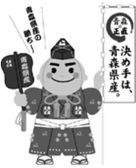 ２６年産りんごの販売価格（２７年１月）について１	産地価格１月の産地価格の平均は、１kg 当たり１５６円で、高値だった前年に比べると８０％、前３か年平均との対比で８３％、前５か年中庸３か年平均との対比で９９％となった。入荷量が多かったものの、輸出が好調なこと等から引き合いが強く、価格は平年並みとなった。（単位：円/kg、％）(注)価格は産地5市場及び県りんご商協連加入の主要組合員の加重平均(注)前５か年中庸３か年平均は、同月の過去5か年の中庸3か年平均値であり、過去5か年継続して数値のあるものについて算出している。２	消費地市場価格１月の消費地市場価格は、１kg 当たり２８７円で、高値だった前年に比べると９４％、前３か年平均との対比で９５％、前５か年中庸３か年平均との対比で１０５％となった。みかんなど競合果実の入荷減等から一定の引き合いがあり、入荷量は多いものの、価格は堅調に推移した。（単位：円/kg、％）(注)価格は主要５市場（東京、大阪、名古屋、福岡、札幌）の加重平均(注)前５か年中庸３か年平均は、同月の過去5か年の中庸3か年平均値であり、過去5か年継続して数値のあるものについて算出している。平成26年産りんご品種別平均価格【産地価格】	（単位：円／kg、％）※産地5市場及び県りんご商協連加入の主要組合員の平均価格（加重平均）である。※前5か年中庸3か年平均は、同月の過去5か年の中庸3か年平均値であり、過去5か年継続して数値のあるものについて算出している（以下の表について同じ）。※価格は消費税を含む（以下の表について同じ）。※その他は早生ふじを含む数値である（以下の表について同じ）。【消費地市場価格】	（単位：円／kg、％）※県外消費地市場（東京、大阪、名古屋、福岡、札幌の5市場）での県産りんごの平均価格（加重平均）である。平成26年産りんご県外出荷実績（単位：トン、％）※出荷実績は、生食用として県外に出荷されたものである。平成26年産りんご県外市場販売金額（単位：トン、円／kg、百万円、％）※県外市場及び輸出の合計（小口他、加工は含まない）である。平成26年産りんご加工実績（単位：トン、％）平成26年産国産りんご輸出量及び金額	（単位：トン、百万円、％）［財務省：貿易統計］区分９月１０月１１月１２月１月累 計２６年産138210174149156176２５年産138175209185196189対	比10012083818093前３か年平均152185201183188189対	比9111487818393前５か年中庸３か年平均151176185156157177対	比9111994969999区分９月１０月１１月１２月１月累 計２６年産249237275304287271２５年産247249288331305284対	比1019595929495前３か年平均262267287324303288対	比958996949594前５か年中庸３か年平均260263269297274275対	比969010210210599区分区分つがる紅玉陸奥ジョナ王林ふじ合計区分区分つがる紅玉陸奥ジョナ王林ふじその他早生ふじ合計1月26年産9521019614915793(155)1561月25年産160228219154202138(62)1961月対比599289977867(250)801月前3か年平均1941961981441941381881月対比49107991038167831月中庸3か年平均1351801811291621101571月対比701171081169785991月累計26年産159160311188158189143(122)1761月累計25年産141163248184139218148(157)1891月累計対比113981251021148797(78)931月累計前3か年平均154172233181144211164(178)1891月累計対比103931331041109087(69)931月累計中庸3か年平均149163219176138194154(167)1771月累計対比107981421071149793(73)99区分区分つがる紅玉陸奥ジョナ王林ふじ合計区分区分つがる紅玉陸奥ジョナ王林ふじその他早生ふじ合計1月26年産1882723853172872813642871月25年産323413583442533083243051月対比597801079211391112941月前3か年平均3603703332553063213031月対比761049511392113951月中庸3か年平均2963543122392743262741月対比921091021201031121051月累計26年産232271424297287289266(261)2711月累計25年産240302440306259318270(274)2841月累計対比979096971119199(95)951月累計前3か年平均251310424299261315281(294)2881月累計対比9287100991109295(89)941月累計中庸3か年平均251282397283248286272(282)2751月累計対比929610710511610198(93)99区分区分つがる紅玉陸奥ジョナ王林ふじ合計区分区分つがる紅玉陸奥ジョナ王林ふじその他早生ふじ合計1月26年産2082832,0903,73129,0531,59936,9641月25年産1712751,6843,79521,3561,14128,4221月対比122103124981361401301月前3か年平均1562481,9173,52121,5881,07728,5081月対比1331141091061351481301月中庸3か年平均2022822,0393,52123,7441,19131,2821月対比1031001031061221341181月累計26年産23,4781,6286167,5889,39260,53838,109(18,889)141,3491月累計25年産21,0171,4597417,3629,43548,76930,353(15,299)119,1361月累計対比11211283103100124126(123)1191月累計前3か年平均21,2461,5427698,1418,35648,53526,783(12,947)115,3721月累計対比1111068093112125142(146)1231月累計中庸3か年平均21,2461,6839319,0258,48251,19725,990(12,864)120,7241月累計対比111976684111118147(147)117区分区分数量単価金額1月26年産35,49729110,3431月25年産27,1833098,3891月対比131941231月前3か年平均27,3573068,3181月対比130951241月中庸3か年平均30,1262798,6001月対比1181041201月累計26年産132,99327736,8611月累計25年産111,20428832,0341月累計対比120961151月累計前3か年平均108,02429231,5081月累計対比123951171月累計中庸3か年平均112,87328031,5081月累計対比11899117区分区分原料集荷量原料処理量翌月繰越量1月26年産2,7404,7142,3541月25年産2,4063,9992,6141月対比114118901月前3か年平均2,9264,5952,6591月対比94103891月中庸3か年平均2,9264,0142,6501月対比94117891月累計26年産53,16550,8111月累計25年産40,76438,1511月累計対比1301331月累計前3か年平均46,72244,0631月累計対比1141151月累計中庸3か年平均41,74839,4091月累計対比127129